Plan d’implantation des zones cultivées dans la serre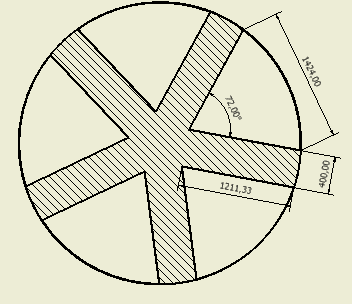 